Repère notionnel portant sur l’intelligence artificielleDescription du thème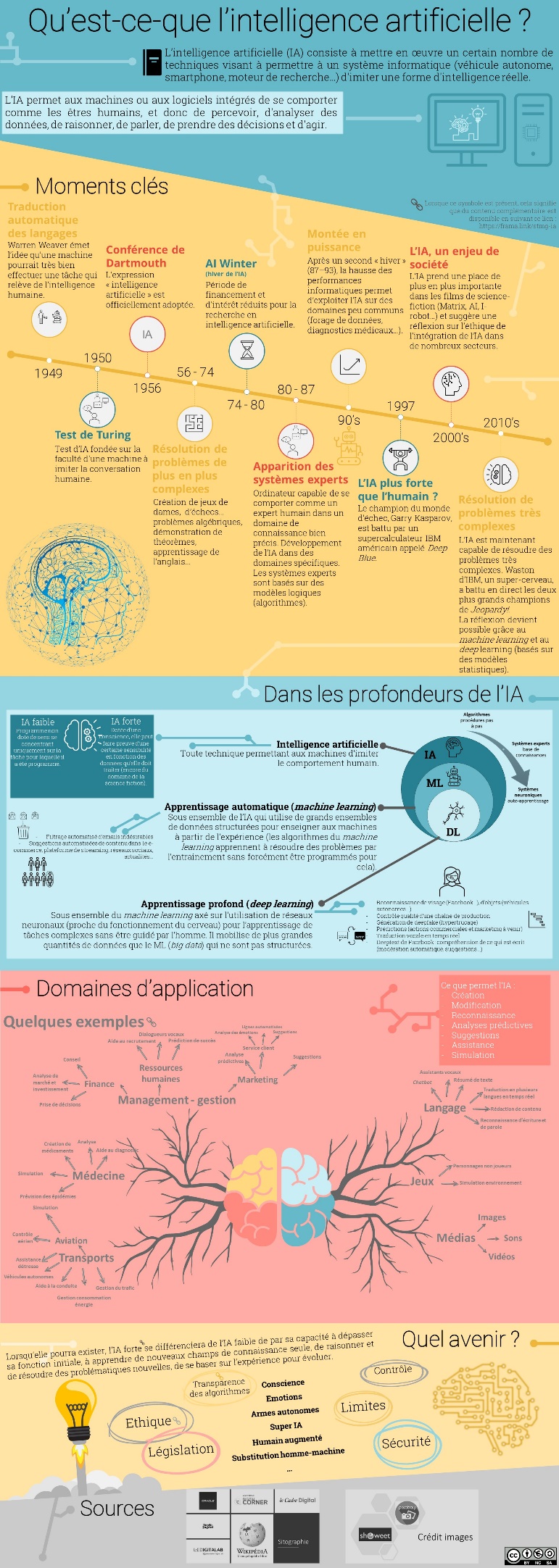 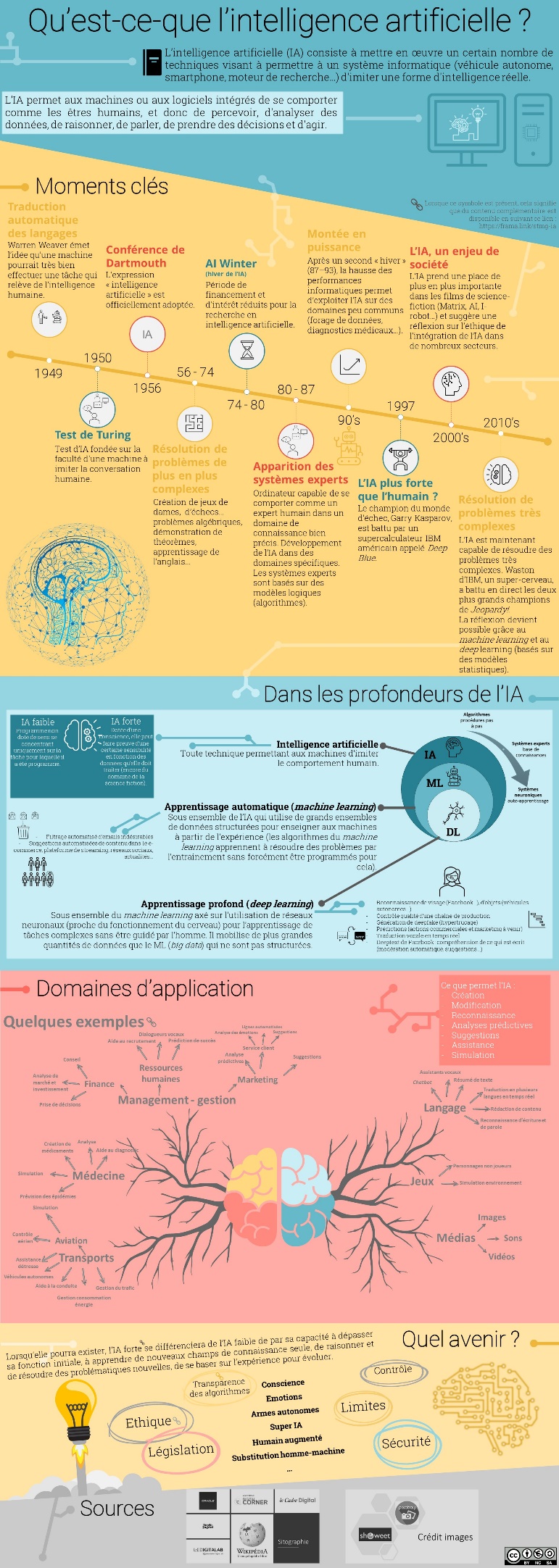 Ressources complémentaires : http://www.pearltrees.com/bacstmg/intelligence-artificielle/id32748093PropriétésDescriptionIntitulé longRepère notionnel portant sur la notion d’intelligence artificielleFormation(s) concernée(s)Classes de terminale Sciences et technologies du management et de la gestion (STMG) Matière(s)Management, Sciences de gestion et numériquePrésentationCette infographie a pour objet que tout professeur, quelle que soit son option et son expérience, puisse prendre en charge l’enseignement commun.SavoirsEnseignement communThème 1 : Les organisations et l’activité de production de biens et de servicesQuestion de gestion 1.4. Les transformations numériques, une chance pour la production ?Indications complémentaires : Des algorithmes permettent l’exploitation de données. L’apprentissage automatique (intelligence artificielle) permet d’améliorer leurs performances jusqu’à résoudre des questions ou accomplir des tâches pour lesquelles ils n’ont pas été conçus a priori. Cela permet de prévoir ou de simuler le comportement d’un équipement (utile pour sa maintenance par exemple), voire un comportement humain en donnant une possibilité de personnalisation de l’offre de services ou de produits.CompétencesDécrire l’apport de l’intégration des nouvelles technologies aux relations entre l’organisation, ses clients ou ses usagers.TransversalitéL’infographie présentée permet le possible itinéraire de questionnement suivant Thème 3 : Les organisations et la sociétéQuestion de gestion 3.1. Les organisations peuvent-elles s’affranchir des questions de société ? (éthique)Question de gestion 3.3. Les transformations numériques, de nouvelles responsabilités pour les organisations ?Enseignement spécifique de SIG : 3.2. La résolution de tous les problèmes de gestion est-elle automatisable ? => Capacité à apprécier les apports de l’intelligence artificielle dans le traitement des données.PrérequisSdGN (classe de première) Thème 2 – Numérique et intelligence collectiveQuestion : Comment le partage de l’information contribue-t-il à l’émergence d’une « intelligence collective » ?Question : Le numérique crée-t-il de l’agilité ou de la rigidité organisationnelle ?OutilsMots-clésintelligence artificielle, algorithmes, automatisation, apprentissage automatique, transparence, machine learning, deep learningDuréeAuteur(es)Sébastien HENRIOT – relectures : Estelle Cybula-Sornette, Judith LauretVersionv 1.0Date de publicationOctobre 2020